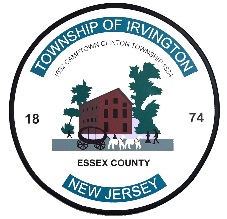 Tony Vauss			                                                                        	 Deborah F. Simpkins     Mayor	                                                                                Executive DirectorSERVICES OFFERED     The Irvington Neighborhood Improvement Corporation offers the following services:•	Daily Soup Kitchen/Feeding Station (Monday thru Friday, Breakfast 8:00am-9:00am, Lunch 12:00pm-1:00pm, Dinner 4:00pm-5:00pm)•	Emergency Rental Assistance•	Relocation Assistance•            Utility Assistance•            Mortgage Assistance•	Social Service Referrals•	Housing Counseling•	Financial Literacy Workshops	•	Emergency Food Pantry•	Clothing Closet •	Afterschool program•	Afterschool snack and feeding program•	Monthly Food Pantry (4th Wednesdays, and Thursdays of the monthly) for registered participants who qualify.•	Seasonal Clothing & Household items Bazaars•	Supplementary Food & Gift•	Independent Living and Support Services for Senior•	Senior Breakfast Program (Monday & Wednesday, (9:00AM – 10:00AM)•	Pre-screenings/Registration for SNAP & GA Benefits (by appointment only)